Charles Ramsey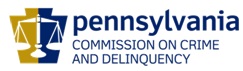 ChairmanDerin Myers Acting Executive DirectorOVS NewsletterAugust 30, 2017In this Issue... Webinar: In Their Own Words: Practical Tools And Techniques For Obtaining Post-Arrest Communications In Cases Of Intimate Partner Violence And Human TraffickingVictims Compensation Assistance Program Online TrainingsPCAR Training: Sexual Violence Against Older Adults – Responding To & Investigating Cases Of Elder VictimizationAdvoz: Fall 2017 Trainings Now OpenPDAI Victim Services Training NewsCommunity Legal Services: Language Access ProjectFact Sheet: Fall Semester - A Time For Parents To Discuss The Risks Of College DrinkingHow You (Yes You!) Can Use Social Media to Market PreventionThe Use Of VOCA Victim Assistance Program Funds For APS Intake WorkersAfter I Survived Hurricane Katrina, My Husband Violently Attacked MeForgiveness, A Personal PerspectiveHow Many More Parents Do I Have To Tell That Their Children Are Dead?50 Bikers With Big Hearts Escort Bullied 6th-Grader To SchoolLeave No Victim Behind 2017 Conference Mass Violence ResponsePCAR Training: How To Work With An InterpreterSANE Program Development And Operation Web Training SeriesNAVRA: Upcoming Live CLE TrainingsWomen In Need: Near-Fatal Strangulation TrainingNCVC: 2017 National Training InstituteKCIT’s Community Crisis Response: Compassion, Quality, Responsiveness ConferenceScholarships Available For 2017 National Victim Service ConferencesUpcoming Events WebEx Online Trainings Available
Compensation Related: Basic, Advanced-Counseling, Transportation Expenses, Restitution and much more!Credits towards VOCA/RASA/VOJO training requirements are available for all sessions (unless indicated otherwise in the session description).  To receive training credits:  1) you must be logged into the session and 2) the WebEx application must be on your computer for the entire duration of the session.  As the OVS recognizes that emergencies may arise and you may not be able to attend the entire session, there is no prohibition against attending part of a session (although training credits will not be given in that instance).Training/Networking OpportunitiesAdditional RASA/VOJO/VOCA Approved TrainingReturn to top Webinar: In Their Own Words: Practical Tools And Techniques For Obtaining Post-Arrest Communications In Cases Of Intimate Partner Violence And Human TraffickingWednesday, August 30th1:00 PM ET (90 minutes)In this webinar, two expert investigators will explain various types of communications that can be obtained during a law enforcement investigation, and describe how they can be used in court, using real-world examples. Discussion will include communications from suspects in jail or prison, as well as social media posts. The presenters will also explore the implications for human trafficking investigations, since many of these cases start out as IPV, as well as elder abuse. Technical tools and tips will be provided for obtaining and preserving various forms of communications (e.g., recorded jail communications, cell phones, computers).Please click here to register. Return to top Victims Compensation Assistance Program Online Trainings  The following trainings will be held on September 12, 2017.  Restitution Basics - 10:00 a.m. – 11:00 a.m. Click here to register. Loss of Support Clinic - 11:30 a.m. – 12:30 p.m. Click here to register.Transportation Expenses Clinic - 1:00 p.m. – 2:00 p.m. Click here to register. The following trainings will be held on September 21, 2017.  Basic Compensation - 10:00 a.m. – 12:00 p.m. Click here to register. Counseling Expenses Clinic - 1:00 p.m. – 2:00 p.m. Click here to register. DAVE Webex trainings 9/27/17 at 1:00 p.m.  Click here to register. All trainings count towards 1 hour of the required RASA/VOCA/VOJO training hours, except Basic Compensation which counts towards 2 and DAVE training which counts towards 2.15.Return to topPCAR Training: Sexual Violence Against Older Adults – Responding To & Investigating Cases Of Elder VictimizationCrimes of Sexual Violence cross the lifespan. Older adults often have risk factors that put them at increased risk of being victims of sexual violence. These crimes can and do occur in the community, in their own homes, as well as in long-term care facilities like nursing homes. Wherever the crime occurs, law enforcement and allied professionals must respond to the older adult with a commitment to thoroughly investigate the incident. This foundational course will provide an overview of elder sexual violence, discuss fundamental investigation techniques, and provide resources available to law enforcement as the conduct the investigation.Thursday, September 28th, 2017 1:00pm-2:30pm There is no cost to attend.This webinar has been approved for 1.5 hours of PCCD Annual Training.Deadline for Registration: September 26th, 2017For questions about the training, please contact Karen Galbraith, Training Projects Coordinator, at kgalbraith@pcar.org or 717-728-9740 x 138.For questions about registration, please contact Erin Levine, Database & Registration Coordinator, at elevine@pcar.org or 717-728-9740 x 106.Please click here for more information or to register. Return to topAdvoz: Fall 2017 Trainings Now OpenBasic Mediation Training September 28-30, 9 – 5 pm New 3-day format; advanced training opportunities and mentorship also available Practice mediating disputes through role plays and learn about the following topics: • Communication methods • Conflict Resolution skills • The mediation process • Ethics Location: The Welcoming Place at the Mennonite Central Committee 21 S. 12th St. Akron, PA 17501 $475 Early bird fee provides professional training, materials, drinks, snacks and lunches. New PA Council of Mediators members receive a $50 discount. CLEs are available for attorneys. CEUs are available for social workers, professional counselors and marriage and family therapists. This training is approved for 21 hours of PCCD Annual Training.Restorative Justice Victim-Offender Conferencing Training October 3, 6 -9 p.m. October 13, 14, 20, 21 9 -5 pm Learn about the following topics: • Victim-offender conferencing process • Trauma informed practices • Victim rights and needs • Ethics • Communications tools Practice being a facilitator through multiple role plays.Location: HACC-Lancaster Campus 1641 Old Philadelphia Pike Lancaster, PA 17602 Early Bird Fee for those planning to volunteer with Advoz is $95 and includes professional leadership, written and digital materials (a book, manual, and DVD) and refreshments/snacks. Early Bird Fee for those who are using the training for professional development purposes is $375. The fee includes CLEs for attorneys or CEUs for social workers, professional counselors and marriage and family therapists. Register Online at: www.advoz.org/services/training *Early Bird Registration Discount ends on September 8, 2017	**Final Registration Deadline is September 22, 2017This training is approved for 31 hours of PCCD Annual Training.Return to topPDAI Victim Services Training NewsSocial Media’s Impact on Youth Under 17September 12, 2017Giant Community Center2300 Linglestown RoadHarrisburg, PA   Registration will begin at 8:30 am. The course will begin at 9:00 am and end at 4:30 pm. Technology has become an integral part of Americans’ daily lives. As we have become increasingly more reliant and absorbed in technology, it is no surprise that today’s children have also become avid users. Laptops are being developed for children as young as 5. Smart phones are now in the hands of children as young as 10. The Kaiser Family Foundation found in their 2010 Survey on media use among 8-18-year old’s that this group spends an average of 10 hours and forty-five minutes per day exposed to media. To fully understand pros and cons of media and the effect on youth development we must understand how youth are using media and the possible harmful impact of social media on children. Finally, as victim advocates we must know how to respond and provide appropriate resources to youth who have been harmed by social media as well as the possible criminal justice implications.All registrations must reach Donna no later than September 8, 2017.  The cost of registration is $25.00. Please make the check payable to PDAI and mail to: Donna R. Hull806 West Market Street
West Chester, PA  19382
(Phone) 484-947-4837 
(Fax) 888-486-5134
(Email) donna@dhullconsulting.com You can register for this training online at http://www.pdaa.org.October Foundational AcademyOctober 18-20, 2017
The Hyatt Place219 West Beaver AvenueState College, Pennsylvania 16801

Attendance at the 2017 Foundational Academy will help new victim service professionals identify and understand their roles and job responsibilities as outlined by PCCD’s Consolidated Victim Service Program Standards. This training has reached its maximum capacity of 60. A waiting list has been started. To be included on the waiting list, please email Donna Hull at donna@dhullconsulting.com. Return to topCommunity Legal Services: Language Access ProjectFounded in 1966 by the Philadelphia Bar Association, Community Legal Services (CLS) has provided free civil legal assistance to more than one million low-income Philadelphians. Approximately 10,000 clients were represented by CLS in the past year. CLS assists clients when they face the threat of losing their homes, incomes, health care, and even their families. CLS attorneys and other staff provide a full range of legal services, from individual representation to administrative advocacy to class action litigation, as well as community education and social work. CLS is nationally recognized as a model legal services program. CLS focuses on 8 legal units, including the Language Access Project. Language Access Project works to ensure CLS services are available to Philadelphia communities with limited ability to speak, read, write, or understand English. The unit addresses legal issues specific to this population and collaborates with other units to represent individuals and families in challenging language barriers to benefits, services, and access to justice. Please click on the links below for more information. Language Access Checklist for Agencies and OrganizationsFive Tips for Using Telephone InterpretersIndicators of Limited English Proficiency and the Need for Language ServicesWorking with Interpreters Tip Sheet Return to topFact Sheet: Fall Semester - A Time For Parents To Discuss The Risks Of College DrinkingAs college students arrive on campus this fall, it’s a time of new experiences, new friendships, and making memories that will last a lifetime. Unfortunately for many, it is also a time of excessive drinking and dealing with its aftermath—vandalism, violence, sexual aggression, and even death. As the fall semester begins, parents can use this time to help prepare their college-age sons and daughters by talking with them about the consequences of excessive drinking. Please click here to read or download the fact sheet. Return to topHow You (Yes You!) Can Use Social Media to Market PreventionLooking to reach more people and engage folks in your communities? Want to dive into a social media campaign but not sure how? As the communications staffer at the Boston Area Rape Crisis Center (BARCC), Jessica L. Atcheson has been working to expand their reach and engagement on social media over the past year, increasing total followers by more than 30% and bringing engagement rates in line with nonprofit benchmarks. Here are a few tips she has to share. Return to topThe Use Of VOCA Victim Assistance Program Funds For APS Intake WorkersIn all states, some form of adult protective services (APS) exists to receive reports of elder abuse. Some states utilize a statewide hotline for receiving reports of elder abuse (intake), while other states maintain a system of local level intake. Intake is conducted, among other things, to determine whether victim services should be the only referral or whether a more system-delivered response is indicated (i.e., an APS investigation). Please click here to read more. Return to topAfter I Survived Hurricane Katrina, My Husband Violently Attacked MeThis is an excerpt of Some Bright Morning, I'll Fly Away, an upcoming memoir by poet Alice Anderson about persistence and resilience after she survives a near-death motorcycle accident, one of the worst hurricanes in United States history, a violent attack at knifepoint at the hands of her husband and enough harrowing challenges to last a lifetime. I sang the names of storms. When Hurricane Katrina barreled full force like a furious auntie breaking down a locked bedroom door into Ocean Springs, Mississippi, I never imagined the complete devastation of my town as I knew it would be the least of my troubles. A storm like that hits and you think you're going to have to go about rebuilding a life, a house, a town. What you don't expect is that your whole life — marriage, body, soul — will be blown to such ornate shreds that you will have to, if you hope to survive, resurrect your life entire. We'd evacuated so many times that season — with each named storm. I had been singing the named storms of 2005 with Avery to the tune of the alphabet song, and knew every one. Arlene, Bret, Cindy, Dennis, Emily, Franklin, Gert, Harvey, Irene. Irene toppled three of our trees, one of which barely missed our house. We thought ourselves lucky. Please click here to read more. Return to topForgiveness, A Personal PerspectiveI was asked by Betty Jane Spencer, “Preacher, do I have to forgive a man who murdered my four sons?”A few years earlier, a group of young men had gotten high on drugs and broken into her Indiana farmhouse and committed mass murder. Betty Jane’s sons were killed. She was shot and left for dead. Since beginning his prison sentence, one of the convicted criminals wrote to tell her he had “found Christ” and asked for her forgiveness. Please click here to read more. Return to topHow Many More Parents Do I Have To Tell That Their Children Are Dead?I recently took care of a young man who had been shot multiple times. Despite heroic efforts from my medical team, he died. Delivering the worst possible news to parents is the hardest thing I do. I have spent 20 years running one of the busiest trauma centers in the United States. Despite challenges and tough days, it is the best job in the world. Ninety-six percent of the time, we fix people who come in sick and broken, bring them back from the brink of death and allow them to resume their lives. Working here is an incredible gift. I was born to do this. Please click here to read more. Return to top50 Bikers With Big Hearts Escort Bullied 6th-Grader To SchoolBullies are intimidating because they’re rude, mean and sometimes violent. But they can be intimidated, too. That’s why a group of 50 bikers in Dekalb County, Indiana, used their image to help one sixth-grade student teach his classmates a lesson: Bullying is bad, not badass. The bikers, brought together by Brent Warfield of the social group United Motorcycle Enthusiasts, on Tuesday escorted 11-year-old Phil Mick to his first day of class at Dekalb Middle School. Please click here to read more. Return to topLeave No Victim Behind 2017 Conference Mass Violence ResponseThe California Victim Compensation Board and the University of Oregon Police Department are hosting a conference on September 12–14, in Eugene, Oregon, that will focus on responding to incidents of mass violence, with an emphasis on developing effective collaborations between law enforcement and victim services to reach all victims, including those who are often underserved.Conference speakers include responders to the Boston Marathon bombing and shooting incidents at the Orlando Pulse nightclub, the AME church in Charleston, Sandy Hook Elementary School, the Sikh temple in Wisconsin, U.C. Santa Barbara, Umpqua Community College, and Virginia Tech. They will discuss how they responded, effective practices, lessons learned, and how to prepare for future incidents. In addition, members of the FBI will facilitate a tabletop exercise, and staff from the Office for Victims of Crime (OVC) at the U.S. Department of Justice will introduce their Mass Violence and Vicarious Trauma Toolkits. One of the keynote speakers will be Brandon Wolf, a survivor of the Pulse Nightclub shooting in Orlando, who lost two of his best friends during the attack. 

Click here to learn more about the conference and review the full agenda. (Please click “All other users, click here to go to the live website”)  

For additional information, please contact Anita Ahuja at the California Victim Compensation Board at anita.ahuja@victims.ca.gov.Return to topPCAR Training: How To Work With An InterpreterHow to Work with Interpreters trains services providers, administrators, and front-line staff to work effectively with an interpreter. This workshop also includes a brief introduction to language access laws. This training is ideal for advocates and allied professionals who work with interpreters, or who want to learn more about how to work with interpreters, to help serve their clients and constituents.  September 14th, 2017
9:00am – 4:00pm
Radisson Hotel Harrisburg
1150 Camp Hill BypassCamp Hill, PA 17011For more information or to register for this training, please click here. Return to top SANE Program Development And Operation Web Training SeriesAre you interested in or about to start a new SANE program? Have you considered expanding an existing one? Are you wondering how to implement a SANE program in a rural community? OVC, through the OVC Training and Technical Assistance Center, and in collaboration with IAFN, will deliver three unique web trainings as part of the SANE Program Development and Operation Web Training Series. Each session will cover unique topics and provide information on how to use the SANE Guide to build a new SANE program, enhance an existing program, or expand your program. Registration is now open!Session #2: How To Expand an Existing SANE ProgramSeptember 18, 2017, 2:00–3:30 p.m. (ET)Learn about the challenges, opportunities, and benefits of expanding SANE programs to include forensic nursing care for additional patient populations, and how to expand your program. Please click here to register.Session #3: Developing a SANE Program in Rural Communities September 29, 2017, 2:00–3:30 p.m. (ET) Learn about the challenges, opportunities, lessons learned, and available resources related to developing a SANE program in rural communities.Please click here to register.Return to top NAVRA: Upcoming Live CLE TrainingsNAVRA offers affordable continuing legal education (CLE) trainings on various topics of interest to practitioners working with crime victims. ​ All live online trainings are open to the public.What Happens When Criminal Defendants Fail to Pay Restitution?Date:  Wednesday, September 20, 2017
Time:  12:00 p.m. - 1:05 p.m. (Pacific) 
Duration:  65 minutes (1.0 credit) 
Cost:  $26.80 for Enhanced NAVRA members, $40 for Free NAVRA members/public.  For group viewing rate with no CLE credit, visit registration ticket for more information.To register or learn more, please click here. Ethical Considerations for Safeguarding Victim Privacy in a Digital WorldDate:  Friday, November 17, 2017
Time:  11:30 a.m. - 1:05 p.m. (Pacific) 
Duration:  95 minutes (1.5 credits) 
Cost:  $36.85 for Enhanced NAVRA members, $55 for Free NAVRA members/public.  For group viewing rate with no CLE credit, visit registration ticket for more information.
Registration Not Yet OpenReturn to top Women In Need: Near-Fatal Strangulation TrainingOctober 2, 20178:30am – 4:30pmSt Paul’s United Methodist Church750 Norland AvenueChambersburg, PA 17233Topics include:Primary/Predominant Aggressor – Inducing Dual ArrestsEffective Handling of Near-Fatal Strangulation CasesWorking Collaboratively in Domestic Violence CasesImpacts of Childhood Trauma on Victimization and PerpetrationFor more information or to register, please click here. Return to top NCVC: 2017 National Training InstituteThe National Center for Victims of Crime is holding its 2017 National Training Institute, December 5-7, 2017, in Portland, Oregon! The Training Institute features more than 130 leading experts and 80 skill-building workshops with several key presentations pertaining to Advocacy. This two-and-one-half day training offers a chance to network and learn from other professionals in the victims’ field, as well as connect with victim advocates, law enforcement, counselors, program managers, attorneys, social workers, researchers, nurses, policymakers, system-based service providers, and other leaders from across the country. Please click here for more information. Return to top KCIT’s Community Crisis Response: Compassion, Quality, Responsiveness ConferenceThe Keystone Crisis Intervention Team (KCIT) invites you to save the date for KCIT’s Community Crisis Response: Compassion, Quality, Responsiveness Conference on May 2-4, 2018 in State College.  We look forward in collaborating with you!Are you interested in presenting at the conference? We are looking for proposals! Please click here to apply. Deadline for submission is October 6, 2017Return to top Scholarships Available For 2017 National Victim Service ConferencesThe Pennsylvania District Attorneys Institute (PDAI) is pleased to announce the availability of funding for scholarships to attend eligible national victim service conferences.  This funding is made available through a grant awarded to PDAI by the Pennsylvania Commission on Crime and Delinquency (PCCD) for the purpose of subsidizing the costs associated with attending these training conferences.  These costs may include registration fees, per diem (for food), and reasonable transportation and lodging expenses.  The scholarships are only available to victim service professionals to attend any national conference focused on victim service training.  To qualify, the applicant’s entire job focus must be on providing support, information, and assistance to victims.  Any eligible conference must be completed within the 2017 calendar year.  Only one person per agency can receive a scholarship and only after providing a sufficient justification of need.  Recipients are selected based upon the information provided in the application, the number of scholarships previously awarded, and remaining available funding. Please click here for the Scholarship Application. Return to topThe next OVS Newsletter will be published on Wednesday, September 13, 2017.  If you would like any training events, fundraisers, or notable news published in this newsletter, please submit them to Heather Hewitt at hhewitt@pa.gov by September 6, 2017.
You have signed up to receive the OVS Newsletter from the Office of Victims' Services.  This newsletter will be sent to you on a biweekly basis via email.  If your email address changes or you would like to be removed from the OVS Newsletter distribution list, please contact Heather Hewitt at (717) 265-8730 or via email at hhewitt@pa.gov.Pennsylvania’s Office of Victims’ Services  |  3101 North Front Street  |  Harrisburg, PA  17110  |  (717) 783-0551www.pccd.pa.gov PA Crime Victims Websitewww.pcv.pccd.pa.govTwitter: @PaCrimmCom 